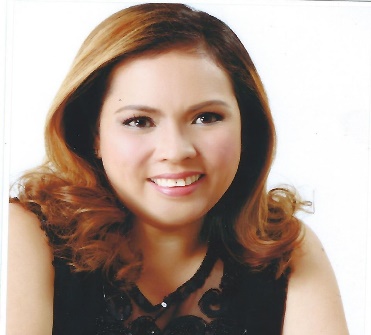  MANALO  MANALO.365792@2freemail.com                 CAREER SUMMARYOver 4 strong year of experience in the academe and 12 year experience of Customer Service working in different roles in the BPO industry. Experience in training development and delivery, motivation and team building/leadership, product marketing and management, Working with progressively challenging and diverse clients, negotiation, and mediation. A self-motivated and organized professional, Excellent interpersonal skills and the ability to communicate effectively.  SUMMARY OF COMPETENCIESCommunicates sensitively with language appropriate to students' ages, levels of development as well as individual learning styles and needsDelegates responsibility and decision making to employees and demonstrates willingness to give up part of own authority and job responsibilitiesLeadership, provided the level of authority needed to accomplish end resultsCareer motivation and lead with enthusiasmResults orientation, capable of thinking quickly and logically to ensure expedient response to customer inquiriesTeamwork, Gains employees' commitments to accepting new responsibilitiesTrustworthinessWorking with Diverse Cultures, has the ability to work with patience and courtesy in customer relationsSUMMARY OF COMPETENCIES WORK EXPERIENCEMarikina Elementary SchoolTeacher 2/Volleyball Coach/ Red Cross Adviser/ Boys Scout Kawan Leader/Marikina Teachers ChoraleSept 24, 2012 – PresentResponsible for the implementation of the k-12 curriculum in grade threeAdviser in grade 3, all subjects are being handled and made sure that pupils are being evaluated on a weekly basis for the skills and learning acquiredTrained varsity team for volleyballXander Youth Foundation Day Care CenterSchool AdministratorJuly 1 – June 2013Assisted in accreditation of the Foundation for DEPED and DSWD. Updated SEC requirementsProposed and Implemented Day care curriculumWorked with City Government officials to help indigent students for educational assistance both from government and the foundation itself Provided educational materials and job tools to quickly and accurately provide the needs of the students and teachersDesigned students exams to properly evaluate students learningOversee Foundations Daily OperationsICT Marketing ServicesCustomer Service RepresentativeAug 4, 09 – July, 2010A part of the team operations department of ICT Services wherein we provide assistance to a globally known telecommunications company. We provide customer service support making sure that high quality service and accurate information is provided in one call.DELL International Services Phil’s. Inc.Resolutions Specialist/ CoachJuly 30, 2007 – Mar 2009Responsible in providing agent evaluations through audits and coaching. Providing floor support and case management assistance most especially handling escalations. Managed and reassigned cases generated by Hyderabad and Quezon CityResolve customer issues over the telephone, including billing inquiries, sales opportunities andproduct troubleshootingEPIXTAR PHILIPPINESTelesales representativeNov 2004 – Apr. 18, 2007Helps teach quota to increase client’s production in its potential to expand its business with the company.Creates the need for customer to buy high-end products offered by the client.EDUCATIONApril 2016 – Present                       MARIKINA POLYTECHNIC COLLEGEDoctor of EducationJune 2011 – March 2016               MARIKINA POLYTECHNIC COLLEGEMaster of Education2001 – 2002			ST. JOSEPH’S COLLEGE, Q.C.Certificate in Professional EducationBoard passer for the licensure examinationsFor Teachers (Aug. 25, 2002)March 1999			COLLEGE OF THE HOLY SPIRITBachelor of Fine Arts Major in Interior Design(Class President, 1st Year)March 1994			KOSTKA SCHOOL2nd – 4th Year High SchoolTop 9 (Academic Standing)S4 CAT OfficerGOVERNMENT LICENSESAugust 2002	                            Licensure Examinations for	Teachers (LET), PRC							Secondary Education